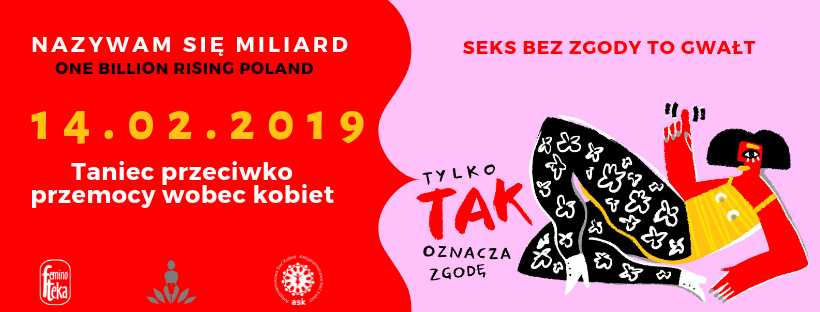 Wiele krajów zmieniło swoje prawo dotyczące przemocy seksualnej, uznając że  seks bez wyraźnej zgody jest gwałtem. To bardzo ważne zmiany. W Polsce cały czas to kobieta/ dziewczyna musi udowodnić, że powiedziała wystarczająco głośno i wyraźnie „nie”, aby udowodnić winę gwałciciela. A jeśli spała, albo ktoś jej wrzucił pigułkę gwałtu? Jak mogła to zrobić?Dlatego w 2019 roku tematem wiodącym akcji Nazywam się Miliard/ One Billion Rising w Polsce jest kwestia zgody na kontakty intymne.Wszystkie mamy prawo do kontaktów intymnych bez przemocy!Tylko „tak” oznacza zgodę na seks, a „nie” znaczy „nie”. To musi się stać oczywiste.#tylkoTak #NieZnaczyNie #NazywamSięMiliard #OneBillionRisingPolandGWAŁTWedług danych Komendy Głównej Policji w Polsce w 2017 roku wszczęto 2486 postępowań w sprawach dotyczących zgwałcenia. Tylko w przypadku połowy z nich (1262) uznano, że do gwałtu faktycznie doszło.Badania amerykańskie wskazują, że około 25–30% dorosłych kobiet pada przynajmniej raz w życiu ofiarą gwałtu. Badania polskie pokazują olbrzymią skalę tego zjawiska – szacuje się, że około 11,5% polskich kobiet (czyli około półtora miliona) w wieku 18–70 lat padło ofiarą gwałtu lub próby gwałtu.Badania przeprowadzone w Polsce przez Fundację Ster pokazały, że ponad 23% kobiet uczestniczących w  badaniu doświadczyło próby gwałtu ze strony mężczyzny, a ponad 22%  kobiet zostało zgwałconych przez mężczyzn.Wg European Sourcebook of Crime and Criminal Justice Statistics Tylko 13,2 proc. osób skazanych za zgwałcenie dostaje w Polsce kary długoterminowe, czyli między 5 a 10 lat więzienia, gdzie średnia europejska wynosi  25,4 proc. (w Czechach 32 proc., na Węgrzech – 33,7 proc., w Niemczech – 24,6 proc., a we Francji – 31,9 proc.). Z danych tych wynika, że polskie sądy są statystycznie dwa razy łagodniejsze wobec gwałcicieli niż sądy w innych krajach europejskich.Co to takiego „zgoda na seks”?Jeśli chcesz mieć z kimś kontakty intymne, musisz mieć pewność, że druga strona także tego chce.Najważniejsze cechy zgody to:DOBROWOLNOŚĆ angażowanie się w aktywność seksualną jest decyzją, która powinna być podejmowana bez użycia siły, nacisku, manipulacji lub środków zmieniających świadomość.ZMIENNOŚĆ zgodę możesz wycofać w dowolnym momencie, przed lub podczas jakiejkolwiek aktywności seksualnej. Twoje „tak” w każdej chwili możesz zmienić na „nie”. ŚWIADOMOŚĆ wszystkie osoby zaangażowane muszą jasno określić na co wyrażają zgodę. Dotyczy to również zmiany aktywności seksualnej na inną. Także na przykład usunięcie prezerwatywy, gdy wcześniej wyraziłeś zgodę na jej używanie, nie będzie już udzieleniem świadomej zgody przez drugą osobę. ENTUZJAZM jeśli odpowiedź na seks nie brzmi TAK! (wyrażona poprzez język ciała lub słownie), to nie jest zgoda. Milczenie nie oznacza zgody!AKTUALNOŚĆ wyrażenie zgody na jeden akt, nie oznacza, że zgadzasz się na aktywność seksualną w przyszłości; zgoda musi być wyrażona za każdym razem. Długotrwałe relacje romantyczne i / lub seksualne nie oznaczają, że zgoda jest automatyczna. To nie jest zgoda:brak protestu lub oporu nie oznacza zgody;milczenie nie oznacza zgody;wcześniejsze relacje romantyczne i / lub seksualne nie oznaczają zgodyZgody nie może wyrazić osoba, która:śpi lub jest nieprzytomna,jest pod wpływem środków zmieniających świadomość (narkotyki, alkohol lub leki),nie ma możliwości komunikowania się ze względu na stan psychiczny lub fizyczny.Ogólna zasada brzmi: w razie wątpliwości zapytaj; jeśli nadal masz wątpliwości - przestań.Tylko „TAK” oznacza zgodę!Koordynatorką akcji w Polsce jest fundacja Feminoteka we współpracy z Antyprzemocową Siecią KobietWięcej informacji: http://feminoteka.pl/tylko-tak-oznacza-zgode-nazywam-sie-miliard-one-billion-rising-poland-2019Kontakt: Joanna Piotrowska, prezeska fundacji Feminoteka, joannap@feminoteka.pl, tel. 697 58 98 76Wykonanie materiałów graficznych  oraz merytorycznych do akcji było możliwe dzięki wsparciu instytucjonalnemu Fundacji im. S. Batorego. Dziękujemy!